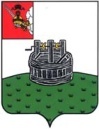 ПОСТАНОВЛЕНИЕГЛАВЫ ГРЯЗОВЕЦКОГО МУНИЦИПАЛЬНОГО РАЙОНАот 24.12.2020                                     № 292                                    г. ГрязовецОб утверждении Плана мероприятий по противодействию коррупции в органах местного самоуправления Грязовецкого муниципального района на 2021 – 2022 годыВ соответствии с Федеральным законом от 25.12.2008 № 273-ФЗ «О противодействии коррупции»ПОСТАНОВЛЯЮ:1. Утвердить План мероприятий по противодействию коррупции в органах местного самоуправления Грязовецкого муниципального района на 2021 – 2022 годы (прилагается).2. Признать утратившими силу следующие постановления главы Грязовецкого муниципального района:от 15.01.2018 № 3 «Об утверждении Плана мероприятий по противодействию коррупции в органах местного самоуправления Грязовецкого муниципального района на 2018 – 2019 годы»;от 03.09.2018 № 135 «О внесении изменений в постановление главы Грязовецкого муниципального района от 15.01.2018 № 3 «Об утверждении Плана мероприятий по противодействию коррупции в органах местного самоуправления Грязовецкого муниципального района на 2018 – 2019 годы».3. Настоящее постановление подлежит официальному опубликованию и размещению на официальном сайте Грязовецкого муниципального района в сети «Интернет».Глава Грязовецкого муниципального района -председатель Земского Собрания 					         С.А. ФёкличевПриложение к постановлению главы Грязовецкого муниципального района «Об утверждении Плана мероприятий по противодействию коррупции в органах местного самоуправления Грязовецкого муниципального района на 2021-2022 годы»ПЛАН мероприятий по противодействию коррупции в органах местного самоуправления Грязовецкого муниципального района на 2021 – 2022 годы№п/пНаименование мероприятияИсполнителиСрок исполнения12341.Совершенствование организационного и нормативно-правового обеспечения деятельности по противодействию коррупцииСовершенствование организационного и нормативно-правового обеспечения деятельности по противодействию коррупцииСовершенствование организационного и нормативно-правового обеспечения деятельности по противодействию коррупции1.1.Подготовка и направление в органы местного самоуправления района, подведомственные организации информации об изменениях действующего законодательства о противодействии коррупцииЗаместитель руководителя администрации района по правовым вопросамПравовое управление администрации районапостоянно1.2.Анализ правоприменительной практики по результатам вступивших в законную силу решений судов, арбитражных судов о признании недействительными ненормативных правовых актов незаконными решений и действий (бездействия) органов местного самоуправления и их должностных лиц в целях выработки и принятия мер по предупреждению и устранению причин выявленных нарушений применительно к деятельности органов местного самоуправления района, подведомственных организаций, рассмотрение результатов анализа, соответствующих выводов, предложений, рекомендаций на заседаниях комиссии по координации работы по противодействию коррупции, направление информации в органы местного самоуправления районаЗаместитель руководителя администрации района по правовым вопросамПравовое управление администрации районаежеквартально1.3.Организация работы по вопросам противодействия коррупции:- комиссии по координации работы по противодействию коррупции, с рассмотрением, в том числе информации:а) руководителей органов местного самоуправления района, подведомственных учреждений об обеспечении эффективного противодействия коррупционным проявлениям, в том числе по выполнению функций, связанных с коррупционными рисками;б) о соблюдении органами местного самоуправления района административных регламентов предоставления муниципальных услуг;в) о результатах всех видов контроля в сфере закупок для обеспечения муниципальных нужд в соответствии с требованиями Федерального закона от 05.04.2013 № 44-ФЗ «О контрактной системе в сфере закупок товаров, работ, услуг для обеспечения государственных и муниципальных нужд»;г) о результатах проверок, проводимых Контрольно-счетной палатой района по расходованию бюджетных средств;д) о результатах работы по выявлению случаев конфликта интересов, осуществлению мер по предотвращению и урегулированию конфликта интересов.Заместитель руководителя администрации района по правовым вопросамПравовое управление администрации районаОтдел организационной и кадровой работы администрации районакаждое полугодие1.4.Осуществление антикоррупционной экспертизы муниципальных правовых актов (их проектов) с учетом мониторинга соответствующей правоприменительной практики в целях выявления коррупциогенных факторов и последующего устранения таких факторовЗаместитель руководителя администрации района по правовым вопросамПравовое управление администрации района Отдел организационной и кадровой работы администрации районапостоянно1.5.Обеспечение размещения проектов нормативных правовых актов органов местного самоуправления района, затрагивающих права, свободы и обязанности человека и гражданина, на официальном интернет-сайте района в целях проведения независимой экспертизы на коррупциогенность, а также проектов правовых актов органом местного самоуправления района, регулирующих развитие малого и среднего предпринимательства на территории района, в целях проведения общественной экспертизыОрганы местного самоуправления районапостоянно1.6.Организация семинара со специалистами органов местного самоуправления района, руководителями муниципальных учреждений и предприятий по вопросам предотвращения включения в муниципальные правовые акты положений, способствующих созданию условий для проявления коррупции, с приглашением представителей прокуратурыОтдел организационной и кадровой работы администрации районаПравовое управление администрации района4 квартал 20191.7.Организация обучения (повышения квалификации) должностных лиц органов местного самоуправления района, а также муниципальных учреждений и предприятий, занятых в сфере закупок в соответствии с законодательством Российской ФедерацииОтдел организационной и кадровой работы администрации районаРуководители подведомственных организацийв течение года1.8.Проведение мониторинга нормативной обеспеченности в сфере противодействия коррупции, своевременное внесение изменений и принятие муниципальных правовых актов в сфере противодействия коррупцииЗаместитель руководителя администрации района по правовым вопросам Правовое управление администрации районаОтдел организационной и кадровой работы администрации районапостоянно1.9.Обеспечение действенного функционирования единой системы документооборота, позволяющей осуществлять согласование контрактов, договоров, соглашений, ведение учета и контроля исполнения документовОтдел по работе с обращениями граждан, документационному обеспечению и контролю администрации районапостоянно1.10.Меры по совершенствованию условий, процедур и механизмов муниципальных закупок:- проведение общественного обсуждения закупок для обеспечения муниципальных нужд в случаях, установленных законодательством Российской Федерации;- осуществление обобщения и анализа информации о размещении заказов для нужд заказчиков района для предоставления в органы государственной власти;- проведение анализа эффективности бюджетных расходов при осуществлении закупок товаров, работ, услуг для обеспечения муниципальных нуждАдминистрация района, Управление образования районаУправление социально-экономического развития районаРуководители подведомственных организацийУправление финансов районапостоянно1.11.Совершенствование системы учета муниципального имущества; анализ и организация проверок использования муниципального имущества, переданного в аренду, хозяйственное ведение или оперативное управлениеУправление по имущественным и земельным отношениям района (далее – УИЗО)постоянно1.12.Проверка целевого и эффективного использования бюджетных средств, выделяемых из бюджета района, в том числе использования субсидии, представленной на иные цели.Организация работы по результатам проверок: анализ, обобщения типичных нарушений, разработка рекомендаций, направленных на их профилактику.Управление финансов районаКонтрольно-счетная палата района (далее – КСП)в соответствии с утвержденным планом проверок; внеплановых проверок – на основании поступившей информации 1.13.Обеспечение применения конкурентных процедур (конкурсов, аукционов) при распоряжении муниципальным имуществом и земельными участкамиУИЗОпостоянно1.14.Обеспечение эффективного взаимодействия с правоохранительными органами, прокуратурой района, по вопросам организации противодействия коррупции в органах местного самоуправления районаЗаместитель руководителя администрации района по правовым вопросамПравовое управление администрации районаОтдел организационной и кадровой работы администрации районапостоянно1.15.Рассмотрение актов прокурорского реагирования (информации прокуратуры), вынесенных в отношении лиц, замещающих муниципальные должности, должности муниципальной службы, в связи с нарушением ими норм законодательства о противодействии коррупцииЗаместитель руководителя администрации района по правовым вопросамОтдел организационной и кадровой работы администрации районапри поступлении1.16.Проведение анализа обоснованности отказов в предоставлении муниципальных услугОрганы местного самоуправления района4 квартал 2018 года1.17.Оказание муниципальным служащим консультационной помощи по вопросам противодействия коррупцииЗаместитель руководителя администрации района по правовым вопросамПравовое управление администрации районаОтдел организационной и кадровой работы администрации районапостоянно2.Мероприятия по совершенствованию муниципального управления в целях предупреждения коррупцииМероприятия по совершенствованию муниципального управления в целях предупреждения коррупцииМероприятия по совершенствованию муниципального управления в целях предупреждения коррупции2.1.Обеспечение действенного функционирования межведомственного электронного взаимодействия органов местного самоуправления района, федеральных органов исполнительной власти, их электронного взаимодействия с гражданами и организациями в рамках предоставления муниципальных услугОрганы местного самоуправления районапостоянно2.2.Осуществление антикоррупционного мониторинга на основе обращений граждан, содержащих претензии по осуществлению муниципальных функций и предоставлению муниципальных услуг органами местного самоуправления районаОрганы местного самоуправления районапостоянно2.3.Организация и проведение мониторинга качества и доступности муниципальных услуг, в том числе предоставляемых на базе многофункционального центра организации предоставления государственных и муниципальных услуг.Органы местного самоуправления районаПервый заместитель руководителя администрации районав течение года2.4.Совершенствование предоставления муниципальных услуг, повышение эффективности осуществления функций муниципального контроля:- своевременное внесение изменений в административные регламенты в целях их приведения в соответствие с действующим законодательством;- работа по приведению административных регламентов в соответствие с типовыми административными регламентамиОрганы местного самоуправления района, предоставляющие муниципальные услуги, осуществляющие муниципальный контрольСтруктурные подразделения администрации района, предоставляющие муниципальные услугипостоянно3.Внедрение антикоррупционных механизмов в систему кадровой работыВнедрение антикоррупционных механизмов в систему кадровой работыВнедрение антикоррупционных механизмов в систему кадровой работы3.1.Организация деятельности комиссии по соблюдению требований к служебному поведению и урегулированию конфликта интересов, в том числе:- размещение информации на официальном интернет-сайте о состоявшихся заседаниях комиссии, принятых решениях за предыдущий период;- размещение информации на официальном интернет-сайте о планируемом проведении заседания комиссии (повестка) Отдел организационной и кадровой работы администрации районапостоянно, по мере необходимости3.2.Консультационное обеспечение деятельности руководителей органов местного самоуправления района, муниципальных учреждений и предприятий и лиц, ответственных за работу по профилактике коррупционных и иных правонарушений, в подведомственных предприятиях и учреждениях по вопросам противодействия коррупцииЗаместитель руководителя администрации района по правовым вопросамПравовое управление администрации районаОтдел организационной и кадровой работы администрации районапостоянно3.3.Организация проведения обучающих занятий по противодействию коррупции для муниципальных служащих, в том числе вновь принятых, руководителей подведомственных учреждений и предприятийЗаместитель руководителя администрации района по правовым вопросамОтдел организационной и кадровой работы администрации районапо мере необходимости3.4.Проведение разъяснительной работы с муниципальными служащими по вопросам:- соблюдения ограничений, запретов и исполнения обязанностей, установленных в целях противодействия коррупции, в том числе ограничений, касающихся получения подарков;- формирования негативного отношения к коррупции;- наказания за получение и дачу взятки, посредничество во взяточничестве, об увольнении в связи с утратой доверия, о порядке проведения проверки сведений, представляемых муниципальными служащими в соответствии с законодательством Российской Федерации о противодействии коррупции;- связанным с применением на практике общих принципов служебного поведения муниципальных служащихОрганы местного самоуправления районаЗаместитель руководителя администрации района по правовым вопросамПравовое управление администрации районаОтдел организационной и кадровой работы администрации районапостоянно3.5.Проведение разъяснительной работы по соблюдению антикоррупционного законодательства в части соблюдения запретов при увольнении с муниципальной службыОрганы местного самоуправления районаОтдел организационной и кадровой работы администрации районапри увольнении со службы3.6.Обеспечение соблюдения лицами, замещающими муниципальные должности и должности муниципальной службы, требований о ежегодном предоставлении сведений о доходах, расходах, имуществе и обязательствах имущественного характера, в том числе осуществление комплекса мер, связанных с ознакомлением, распространением рекомендаций по заполнению лицами, замещающими муниципальные должности и муниципальными служащими сведений о доходах, об имуществе и обязательствах имущественного характераОрганы местного самоуправления районаОтдел организационной и кадровой работы администрации районаежегодно до 30 апреля3.7.Организация проверки достоверности предоставляемых гражданином персональных данных и иных сведений при поступлении на муниципальную службу и проверки сведений о доходах, имуществе и обязательствах имущественного характераОрганы местного самоуправления районаОтдел организационной и кадровой работы администрации районапостоянно3.8.Проведение работы по выявлению случаев возникновения конфликта интересов, одной из сторон которого являются муниципальные служащие, осуществление мер по предотвращению и урегулированию конфликта интересов, применение мер юридической ответственности, предусмотренных законодательством Российской ФедерацииЗаместитель руководителя администрации района по правовым вопросамОрганы местного самоуправления районаОтдел организационной и кадровой работы администрации районапостоянно3.9.Организация проверок соблюдения муниципальными служащими запретов и ограничений, предусмотренных законодательством, в том числе:- проведение проверок соблюдения запрета на осуществление предпринимательской деятельности или участия в управлении хозяйствующим субъектом;- выявление случаев нарушения ограничений, касающихся получения подарков и порядка сдачи подарков, с применением соответствующих мер ответственностиОрганы местного самоуправления районаОтдел организационной и кадровой работы администрации районав течение года3.10.Мониторинг законодательства о противодействии коррупции с целью поддержания в актуальном состоянии Перечня должностей муниципальной службы, при назначении на которые граждане и при замещении которых муниципальные служащие обязаны представлять сведения о своих доходах, об имуществе и обязательствах имущественного характера своих супруги (супруга) и несовершеннолетних детейПравовое управление администрации районаОтдел организационной и кадровой работы администрации районапостоянно3.11.Проведение комплекса мер, связанных с осуществлением контроля за соответствием расходов лиц, замещающих должности муниципальной службы, расходов его супруги (супруга) и несовершеннолетних детей общему доходу данного лица и его супруги (супруга) за три последних года, предшествующих совершению сделки, в соответствии с требованиями действующего законодательстваОтдел организационной и кадровой работы администрации районапостоянно, при наличии соответствующих оснований3.12.Обеспечение предоставления лицами, поступающими на должность руководителя муниципального учреждения района, и руководителями муниципальных учреждений района сведений о доходах, об имуществе и обязательствах имущественного характера, а также о доходах, об имуществе и обязательствах имущественного характера своих супруга (супруги) и несовершеннолетних детей, в том числе организация проверки достоверности и полноты представленных сведенийОтдел организационной и кадровой работы администрации районапри поступлении на работу, руководители МУ ежегодно, до 30 апреля3.13.Проведение разъяснительной работы о своевременном уведомлении муниципальными служащими представителя нанимателя о выполнении иной оплачиваемой работыОтдел организационной и кадровой работы администрации районапостоянно3.14.Обеспечение преимущественного использования резерва управленческих кадров района при приеме граждан на должности муниципальной службы и переводе муниципальных служащихОтдел организационной и кадровой работы администрации районапо мере необходимости3.15.Ознакомление муниципальных служащих с принимаемыми правовыми актами в сфере противодействия коррупцииОтдел организационной и кадровой работы администрации районав течение месяца со дня издания нормативного правового акта3.16.Организация оценки знания положений антикоррупционного законодательства, в том числе путем тестирования муниципальных служащих при прохождении аттестации, а также кандидатов, претендующих на замещение должности муниципальной службыОтдел организационной и кадровой работы администрации районапри проведении аттестации и при приеме на службу3.17.Принятие мер по повышению эффективности контроля за соблюдением лицами, замещающими должности муниципальной службы, требований законодательства Российской Федерации о противодействии коррупции, касающихся предотвращения и урегулирования конфликта интересов, в том числе за привлечением таких лиц к ответственности в случае их несоблюденияОтдел организационной и кадровой работы администрации районаежегодно до 1 февраля3.18.Принятие мер по повышению эффективности кадровой работы в части, касающейся ведения личных дел лиц, замещающих муниципальные должности и должности муниципальной службы, в том числе контроля за актуализацией сведений, содержащихся в анкетах, представляемых при назначении на указанные должности и поступлении на такую службу, об их родственниках и свойственниках в целях выявления возможного конфликта интересовОтдел организационной и кадровой работы администрации районаежегодно до 1 февраля3.19.Обеспечение ежегодного повышения квалификации муниципальных служащих, в должностные обязанности которых входит участие в противодействии коррупцииОтдел организационной и кадровой работы администрации районаежегодно до 1 апреля3.20.Обеспечение обучения муниципальных служащих, впервые поступивших на муниципальную службу для замещения должностей, включенных в перечни, установленные нормативными правовыми актами Российской Федерации, по образовательным программам в области противодействия коррупцииОтдел организационной и кадровой работы администрации районав соответствии с требованиями законодательства4.Повышение уровня доверия населения района к деятельности органов местного самоуправления района, формирование антикоррупционного общественного сознания, нетерпимости к проявлениям коррупцииПовышение уровня доверия населения района к деятельности органов местного самоуправления района, формирование антикоррупционного общественного сознания, нетерпимости к проявлениям коррупцииПовышение уровня доверия населения района к деятельности органов местного самоуправления района, формирование антикоррупционного общественного сознания, нетерпимости к проявлениям коррупции4.1.Ведение раздела официального сайта района «Противодействие коррупции» в соответствии с требованиями законодательства о противодействии коррупцииПравовое управление администрации районаОтдел организационной и кадровой работы администрации районапостоянно4.2.Размещение на официальном сайте района сведений о доходах, расходах, имуществе и обязательствах имущественного характераОтдел организационной и кадровой работы администрации районав соответствии с требованиями законодательства4.3.Обеспечение возможности оперативного представления гражданами и организациями информации о фактах коррупции или нарушениях требований к служебному поведению муниципальных служащих, руководителей подведомственных организаций посредством:- функционирования телефонов «горячей линии» по вопросам противодействия коррупции;- приема электронных сообщений на официальном сайте района Заместитель главы администрации района по правовым вопросамПравовое управление администрации районаОтдел организационной и кадровой работы администрации районаРуководители подведомственных организацийпостоянно4.4.Обеспечение эффективного взаимодействия органов местного самоуправления района с институтами гражданского общества по вопросам антикоррупционной деятельности, в том числе участие в работе Общественного СоветаУправляющий делами, руководитель аппаратаЗаместитель руководителя администрации района по социальной политикеУправление по обеспечению деятельности Земского Собрания района и главы района постоянно4.5.Формирование в обществе с помощью средств массовой информации и общественных организаций нетерпимого отношения к проявлениям коррупции, пропаганда антикоррупционной политики государства, разъяснение положений действующего законодательства о противодействии коррупцииУправляющий делами, руководитель аппаратаПравовое управление администрации районаОтдел организационной и кадровой работы администрации районапостоянно4.6.Организация и проведение встреч с представителями малого и среднего предпринимательства в рамках деятельности Совета по развитию малого и среднего предпринимательства в районе в целях обмена мнениями по вопросам взаимоотношений власти и бизнеса, противодействия коррупции, снятия барьеров для осуществления предпринимательской деятельностиУправление социально-экономического развития районакаждое полугодие4.7.Проведение мероприятий, направленных на недопущение должностными лицами муниципальных образовательных учреждений злоупотреблений должностными полномочиями и их превышение.Организация разъяснительной работы с руководителями и педагогами образовательных организаций по пресечению и предупреждению незаконного сбора средств с родителей (законных представителей) обучающихся, воспитанников дошкольных образовательных организаций и общеобразовательных организацийУправление образования районаЗаместитель руководителя администрации района по правовым вопросамОтдел организационной и кадровой работы администрации районапостоянно4.8.Организация работы с молодежью в сфере противодействия коррупцииРеализация мероприятий по антикоррупционному образованию в общеобразовательных организациях в части, касающейся включения в программы предметов, дисциплин, направленных на решение задач формирования антикоррупционного мировоззрения, повышения уровня правосознания и правовой культуры обучающихся; проведение «круглых столов», классных часов с учащимися по вопросам противодействия коррупцииУправление образования районапо мере необходимости4.9.Организация контроля за выполнением мероприятий, предусмотренных планомПравовое управление администрации районаОтдел организационной и кадровой работы администрации районакаждое полугодие4.10.Размещение отчета о выполнении мероприятий, предусмотренных планом, на официальном сайте района в разделе «Противодействие коррупции»Заместитель руководителя администрации района по правовым вопросамПравовое управление администрации районаОтдел организационной и кадровой работы администрации районакаждое полугодие4.11.Представление предложений в план по противодействию коррупции на 2023-2024 годыОрганы местного самоуправления районадо 01 декабря